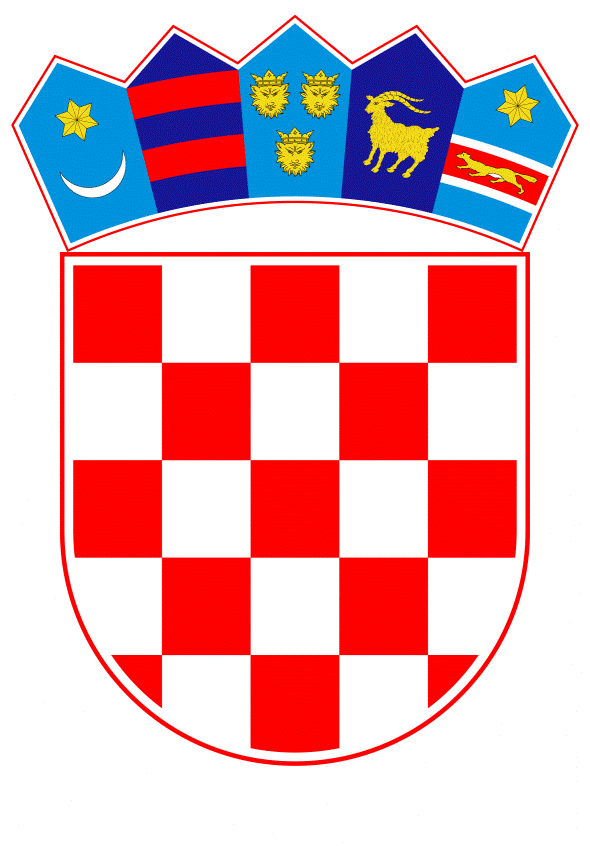 VLADA REPUBLIKE HRVATSKE                                                                                     Zagreb, 10. lipnja 2020.______________________________________________________________________________________________________________________________________________________Banski dvori | Trg Sv. Marka 2 | 10000 Zagreb | tel. 01 4569 222 | vlada.gov.hrPrijedlogNa temelju članka 1. stavka 2. i članka 31. stavka 2. Zakona o Vladi Republike Hrvatske (Narodne novine, br. 150/11, 119/14, 93/16 i 116/18), Vlada Republike Hrvatske je na sjednici održanoj_____2020., donijelaO D L U K Uo izmjeni Odluke o uvođenju mjere za poticanje potrošnje u ugostiteljstvu i turizmu u Republici HrvatskojI.U Odluci o uvođenju mjere za poticanje potrošnje u ugostiteljstvu i turizmu u Republici Hrvatskoj (Narodne novine, broj 125/19) točka VII. mijenja se i glasi:„Poslovni subjekti koji mogu prihvatiti Platni instrument za bezgotovinsko plaćanje robe i/ili usluga, su sve pravne i fizičke osobe koje ispunjavaju uvjete i registrirani su za pružanje usluga u skladu sa posebnim propisima kojima se uređuje ugostiteljska djelatnost i pružanje usluga u turizmu (u daljnjem tekstu: Pružatelji usluga).Uz uvjet iz stavka 1. ove točke Pružatelji usluga mogu prihvatiti i autorizirati iniciranu transakciju Platnim instrumentom samo ako je elektronički uređaj na prodajnom mjestu namijenjen izvršenju platnih transakcija plaćanja robe i/ili usluga prema Odluci o Nacionalnoj klasifikaciji djelatnosti 2007. - NKD 2007. (Narodne novine, br. 58/07 i 72/07) u odjeljcima, skupinama ili razredima:55 	Smještaj56 	Djelatnosti pripreme i usluživanja hrane i pića77.34   Iznajmljivanje i davanje u zakup (leasing) plovnih prijevoznih sredstava79.1     Djelatnosti putničkih agencija i organizatora putovanja (turoperatora).Pružatelji usluga kojima je elektronički uređaj za plaćanje na prodajnom mjestu namijenjen izvršenju platnih transakcija plaćanja robe i/ili usluga iz skupine 79.1 Djelatnosti putničkih agencija i organizatora putovanja (turoperatora) prema Odluci o Nacionalnoj klasifikaciji djelatnosti 2007. - NKD 2007, mogu prihvaćati plaćanje Platnim instrumentom isključivo za usluge koje se pružaju na području Republike Hrvatske.“.III.Ova Odluka stupa na snagu prvoga dana od dana objave u Narodnim novinama.Klasa:Urbroj:Zagreb,								PREDSJEDNIKmr. sc. Andrej PlenkovićOBRAZLOŽENJE	Odlukom o uvođenju mjere za poticanje potrošnje u ugostiteljstvu i turizmu u Republici Hrvatskoj u turistički sustav Republike Hrvatske uvedena je mjera poticanja potrošnje u ugostiteljstvu i turizmu zaposlenika u Republici Hrvatskoj na način koji će zaposlenicima omogućiti pristupačniji odmor kroz povećanje primitaka po osnovi rada što je već propisano Pravilnikom o izmjenama i dopunama Pravilnika o porezu na dohodak od 1. rujna 2019. godine. Tim propisom uvedena je novina da se porez na dohodak ne plaća i na naknade za podmirivanje troškova ugostiteljskih, turističkih i drugih usluga namijenjenih odmoru zaposlenika do iznosa 2.500,00 kn godišnje. 	Također gore navedenom Odlukom definirana je Hrvatska turistička kartica kao debitna bankovna kartica koja glasi na ime radnika s rokom valjanosti od 4 godine te će se izdavati pod međunarodnim kartičnim shemama. Predloženom Odlukom o izmjeni Odluke o uvođenju mjere za poticanje potrošnje u ugostiteljstvu i turizmu u Republici Hrvatskoj, proširuje se funkcionalnost same Hrvatske turističke kartice na način da će transakciju Hrvatskom turističkom karticom moći prihvatiti svi koji posjeduju POS aparat, na fizičkom prodajnom mjestu, namijenjen izvršenju platnih transakcija plaćanja robe i/ili usluga prema Odluci o Nacionalnoj klasifikaciji djelatnosti u odjeljcima, skupinama ili razredima: 55 Smještaj, 56 Djelatnosti pripreme i usluživanja hrane i pića, 77.34   Iznajmljivanje i davanje u zakup (leasing) plovnih prijevoznih sredstava, 79.1 Djelatnosti putničkih agencija i organizatora putovanja (turoperatora).	Dodavanjem djelatnosti 79.1 Djelatnosti putničkih agencija i organizatora putovanja (turoperatora), će se omogućiti plaćanje usluga smještaja, paket aranžmana i ostalih turističkih usluga na području Republike Hrvatske bilo da se radi o uslugama koje pružaju ugostitelji ili se radi o pružanju ugostiteljskih usluga u domaćinstvu (privatni iznajmljivači). 	Ističemo da je tijekom postupka ishođenja mišljenja prihvaćen prijedlog Udruženja pružatelja usluga smještaja na plovilima – charter Hrvatske gospodarske komore (HGK) da se djelatnost, 77.34 Iznajmljivanje i davanje u zakup (leasing) plovnih prijevoznih sredstava, uvrsti u Odluku. Naime, isti pružaju uslugu smještaja na plovilima te svoju uslugu ne prodaju isključivo preko turističkih agencija već neposredno. Uvrštavanjem ove djelatnosti omogućilo bi se neposredno plaćanje usluga smještaja u nautičkom turizmu Hrvatskom turističkom karticom. Ova dopuna Odluke stavlja charter tvrtke u jednakoparavan položaj s ostalim pružateljima usluga smještaja te u bitnom ne mijenja sadržaj i bit Odluke.	Cilj predmetne izmjene Odluke je kroz proširivanje korisnika i funkcionalnosti Hrvatske turističke kartice povećati udio domaćeg turističkog prometa.Za provedbu ove Odluke nije potrebno osigurati dodatna financijska sredstva u državnom proračunu Republike Hrvatske.PREDLAGATELJ:Ministarstvo turizmaPREDMET: Prijedlog odluke o izmjeni Odluke o uvođenju mjere za poticanje potrošnje u ugostiteljstvu i turizmu u Republici Hrvatskoj